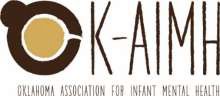 Minutes of February 10, 2023 Board of Directors Meeting  Virtual via Zoom; In person at Hampton Inn in Stroud, OKThe meeting was called to order at 9:27a.m. by President Tish Dehart. Quorum was established. In attendance: Directors: Lucia Ciciolla, Tish Dehart, Desiree Doherty, Tamra Crabtree, Elizabeth Bard, Sandra Puebla, Linda Manaugh, Monika Turek, Elizabeth Fisher, LaToyia Williams, Teresa Berg, Melissa GriffinGuests: Amy Chlouber Staff: Carly Harris CONSENT AGENDAConsent agenda, minutes and the Finance report for January were presented. Linda Manaugh motioned to approve and Monika Turek seconded. No discussion. Motion passed unanimously.COMMITTEE & DIRECTOR REPORTSPresident/Vice President’s ReportShort meeting today.  In person in Stroud, OK.  Review by-laws and exec board expectations, discuss committees, and have a workshop on Working Genius (Patrick Lencioni) with MonikaHampton Inn DEI Officer Report – LaToyia WilliamsNo formal updateSent out email with anti-racism challengeCommittee Chair ReportsCommunications. Chair: Brandi Duden (no present). No formal update. Website re-design still in progressFall Conference. Endorsement Strategy Group. Chair: Autumn Cooper  Early Childhood Mental Health Endorsement Working on marketing (Stephanie working on 1-pager)Share through Monday Memo, FB, website, public health websitesContacting list of people with large distribution networks that touch families with children 3-6 years Let Autumn know if you anyone to add to distribution listLet Autumn know about ideas for gifts for raffle (e.g., study materials, gift cards, books)Kick-off on May 12, 2023 (immediately following board meeting)Kelly Sipotz and Julia Albrecht to presentMay 15 – EZ process will be liveFinance. Chair: Elizabeth Fisher Working on policies and setting us up for growth; reviewing budget and currently on track.Governance. Chair: Ed Long (no present). No formal update.Sustainability. Chair: Paula Koos. Not present. Workforce Development. Work in progress, need a chair. Alliance Call. February call – no one attended. No update Autumn will watch recording and give update.BusinessExecutive Director update – Ed Long (not present). Still in progress.Community IECMH Workforce Listening Sessions – Ed Long (not present). Still in progress.Fall Conference – need to set up committee and determine a chair. Potential dates discussed in October (week of 23rd) Melissa Griffith asked Brandy Owens if she might be interested in chairing the Fall conference She agreed!Teresa Berg said that the conference could be hosted at her facility in Tulsa. Will continue discussions.The committee will determine whether will be fully in person, virtual, or hybrid AnnouncementsLinda Manaugh – Contract negation with Health Department about ARPA grant. Hope for money soon. Developing an Early Relational Health CoreInterviews with organizations serving infants/toddlers to see what is out thereNational models out there that we are learning aboutHoping for something lastingE.g. – Rural/regional Family Resource CentersNurture connections website – hosted by CCSP Strengthening Familieshttps://cssp.org/our-work/focus/young-children-families/https://cssp.org/publications-resources/?foc=young-children-familiesTish – brought up discussion about having our board meetings going back in person or stay hybridWill consider having Zoom option for Board meetings, have periodic in-person meetingsHost in different locations around the statePlan to do in-person meeting in June (June 9 in Norman), and then Fall (combine with conference or another date), Spring meetingsPublic Comment - None  Next Board meeting is second Friday on Zoom in @ 9:00a.m. Motion to adjourn LaToyia Williams; seconded by Sandra Puebla. Motion passed unanimously.  Meeting adjourned at 10:05 a.m. by Tish DehartSubmitted by Lucia Ciciolla